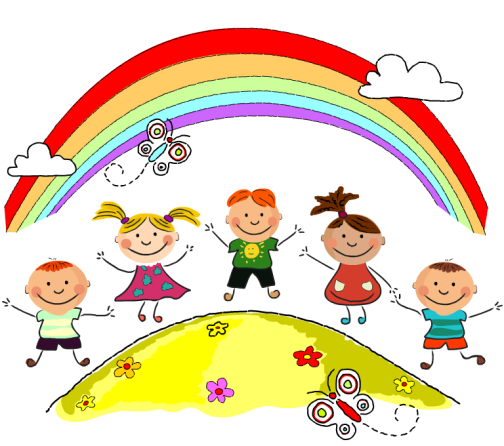 VYHODNOCENÍ DOTAZNÍKUV průběhu měsíce září měli rodiče možnost vyplňovat anonymní anketu, která byla cílena ke zlepšování vzájemných vztahů a komunikace mezi mateřskou školou a rodiči. Ankety se zúčastnilo celkem 30 rodičů. Odpovídalo se celkem na 13 otázek.Jste dostatečně informováni o všem, co se v MŠ odehrává či plánuje?ANO: 29     NE: 1Jste spokojeni s přístupem pí. Učitelky k Vašemu dítěti?ANO: 30     NE: 0Jste spokojeni s kvalitou výchovně vzdělávací práce učitelek?ANO: 30     NE: 0Cítíte se dostatečně seznámeni se školním vzdělávacím programem MŠ?ANO: 27     NE: 3Jste spokojeni s přístupem vedení MŠ?ANO: 29     NE: 1Máte zájem o častější třídní schůzky?ANO: 8     NE: 22Jste spokojeni se skladbou jídelníčku?ANO: 25     NE: 5Jak hodnotíte budovu MŠ (výzdoba, vybavení, čistota)?VÝBORNÉ: 28          PRŮMĚRNÉ: 2          NEPŘIJATELNÉ: 0Zamyslete se, co by naše MŠ mohla pro Vaše děti ve své práci zlepšit, jaké jsou Vaše podněty a připomínky?PODNĚTY: dílny, zahradničení, vaření s dětmi, jóga pro děti, přespání dětí v MŠ, grilování, zahradní slavnosti, exkurze, besedy, dětský den, společné tvoření rodičů s dětmi.PŘIPOMÍNKY: vařit dětem běžná jídla, více děti učit, zabezpečit venkovní branku, chodit s dětmi více mimo areál MŠ, zástěna na WC u třídy „Hvězdičky“Co na webových stránkách MŠ postrádáte?Foto, aktualizace stránek, informace pro rodiče např. Co vše by měl umět předškolák apod., jména učitelek Nabídka spolupráce ze strany rodičůChcete nám něco zajímavého sdělit?ANO: 0     NE: 0Pokuste se v navržené slovní stupnici závěrem celkově ohodnotit MŠ:VÝBORNÁ: 16     VELMI DOBRÁ: 12     PRŮMĚRNÁ: 1     PŘIJATELNÁ: 1     NEPŘIJATELNÁ: 0Všem rodičům děkujeme za spolupráci. Žádáme rodiče, kteří nabízeli individuální pomoc, aby se obrátili na ředitelku mateřské školy. Tuto anketu hodnotíme jako velice podnětnou, budeme dále pracovat na zkvalitňování výchovně vzdělávací činnosti, ale také na zlepšování celého prostředí mateřské školy. Pro všechny rodiče a děti jsou vždy „dveře otevřené“, v případě jakýchkoliv dotazů, podnětů, požadavků či stížností se můžete vždy obrátit na ředitelku mateřské školy, nebo kmenovou paní učitelku. DĚKUJEME ZA SPOLUPRÁCI!